                                                                           Escola Municipal de Educação Básica Augustinho Marcon                                                                           Catanduvas(SC), junho/julho de 2020.                                                                           Diretora: Tatiana M. B. Menegat.                                                                                                                                                                                                  Assessora Técnica-Pedagógica: Maristela Apª. B. Baraúna.                                                                           Assessora Técnica-Administrativa: Margarete P. Dutra.                                                                                                                                                              Professora: Jaqueline Demartini                                                                            5º anoATIVIDADE DE INGLÊS - 5º ANO – 06/07 À 10/07Catanduvas, July 07th 2020Today is TuesdayProfessions – Profissões Observe as Professions. (Não precisa copiar no carderno).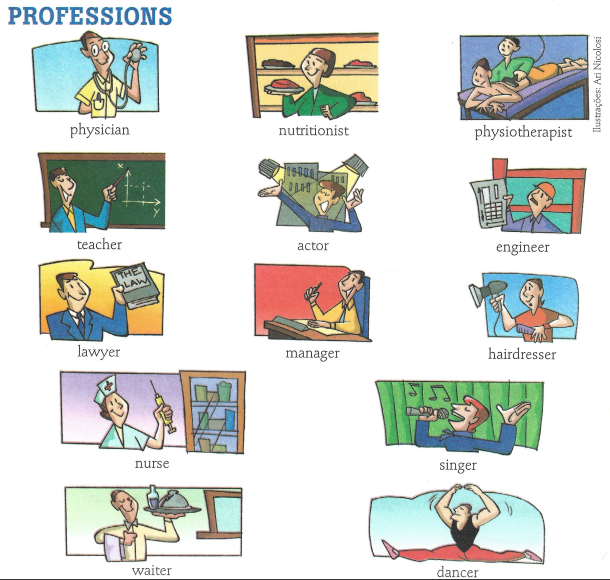 Outras duas palavras que também podem ser usadas para se referir as profissões são Jobs e Occupations. Vamos ver um vídeo sobre as profissões:Jobs and Occupations I: https://www.youtube.com/watch?v=_ID6QEK_c7oATIVIDADE 1 – Escreva o nome da profession de acordo com o desenho. Use as palavras do box: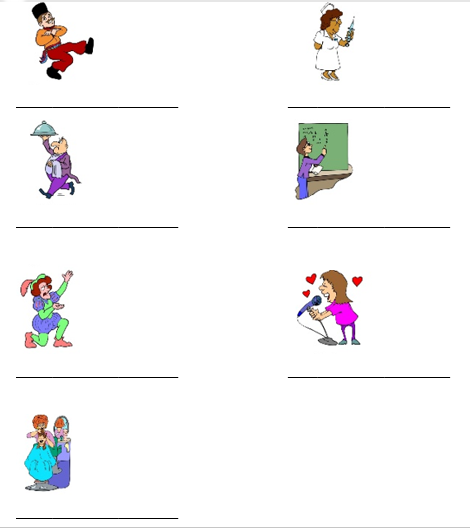 